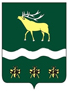 Российская Федерация Приморский крайДУМА 
ЯКОВЛЕВСКОГО МУНИЦИПАЛЬНОГО РАЙОНАРЕШЕНИЕ30 июня 2020 года                        с. Яковлевка                             № 293О назначении публичных слушаний по проекту решения Думы района «О внесении изменения в статью 471 Устава Яковлевского муниципального района»Рассмотрев разработанный аппаратом Думы Яковлевского  муниципального района проект решения «О внесении изменения в статью 471 Устава Яковлевского муниципального района», Дума района в соответствии с Положением о порядке организации и проведения публичных слушаний в Яковлевском муниципальном районе, утвержденным решением Думы района от 27 июля 2010 года № 434-НПА, на основании статей 14, 30, 84 Устава Яковлевского муниципального районаРЕШИЛА:1. Назначить по инициативе Думы Яковлевского муниципального района публичные слушания по проекту решения Думы района «О внесении изменения в статью 471 Устава Яковлевского муниципального района» (прилагается) на  23 сентября 2020 года.2. Определить место проведения публичных слушаний - актовый зал Администрации Яковлевского муниципального района, время проведения - 15 часов.3. Установить, что предложения от граждан и юридических лиц по прилагаемому проекту решения  принимаются аппаратом Думы района в письменном  виде по адресу: с.Яковлевка, пер. Почтовый, 7  со дня опубликования настоящего решения по 18 сентября 2020 года.  4. Определить, что право участвовать в публичных слушаниях имеют граждане, обладающие избирательным правом, проживающие на территории Яковлевского района, и представители организаций, расположенных на территории Яковлевского района.5. Создать оргкомитет в количестве 6 человек, в состав которого включить от Думы района председателя Думы района Н.В.Базыль, председателя постоянной депутатской комиссии по законности, регламенту и депутатской этике Барсукова Д.И., начальника отдела по обеспечению деятельности Думы района и взаимодействию с представительными органами Игнатьеву Е.А.6. Предложить главе Яковлевского муниципального района - главе Администрации района Н.В.Вязовику в течение 3 рабочих дней включить в состав оргкомитета представителей Администрации района в количестве 3 человек.7. Настоящее решение вступает в силу со дня его принятия.8. Опубликовать настоящее решение в газете «Сельский труженик».Председатель Думы Яковлевскогомуниципального района	                                                            Н.В.БазыльПриложение к решению Думы Яковлевского муниципального района от 30 июня 2020 года № 293Российская Федерация Приморский крайДУМА 
ЯКОВЛЕВСКОГО МУНИЦИПАЛЬНОГО РАЙОНАРЕШЕНИЕ_______ 2020 года                       с. Яковлевка                             № - НПАО внесении изменения в статью 471 Устава Яковлевского муниципального районаВ целях приведения Устава Яковлевского муниципального района в соответствие с Федеральным законом от 24.04.2020 № 148-ФЗ «О внесении изменений в отдельные законодательные акты Российской Федерации», Законом Приморского края от 17.06.2020 № 827-КЗ «О внесении изменений в статью 17 Закона Приморского края «О сроке полномочий и гарантиях осуществления полномочий депутата, члена выборного органа местного самоуправления, выборного должностного лица местного самоуправления в Приморском крае», Дума района на основании статей 23, 30, 84 Устава Яковлевского муниципального районаРЕШИЛА:1. Внести в статью 471 Устава Яковлевского муниципального района, принятого в новой редакции решением Думы Яковлевского муниципального района от 12 мая 2005 года № 109 («Сельский труженик», 2005 год, № 64; 2006 год, № 3; 2007 год, №№ 40-41, № 88; 2008 год, № 26, № 64, 104; 2009 год, № 20, № 87; 2010 год, № 33, № 87; 2011 год, №№ 24-25, № 60, № 89, № 102; 2012 год, № 40, № 82; 2013 год, № 25-26, № 73; 2014 год № 5, 23, 65; 2015 год № 21, 40; 2016 год № 14, 47; 2017 год № 22, № 36; 2018 год № 3, 20, 34; 2019 год № 4, 24; 2020 год № 6), следующее изменение:часть 6 изложить в следующей редакции:«6. Депутату Думы района для осуществления своих полномочий на непостоянной основе гарантируется сохранение места работы (должности) на период продолжительностью в совокупности четыре рабочих дня в месяц.».2. Направить настоящее решение в Управление Министерства юстиции Российской Федерации по Приморскому краю для государственной регистрации.3. Опубликовать настоящее решение в газете «Сельский труженик» после государственной регистрации.4. Настоящее решение вступает в силу после его официального опубликования.Председатель ДумыЯковлевского муниципального района                                         Базыль Н.В.Глава Яковлевскогомуниципального района	Вязовик Н.В.